Use this template to plan an overview or summary of the teaching, learning and assessment for a year level in the Australian Curriculum: Geography. For planning advice, refer to the Planning for teaching, learning and assessment document available on the Planning tab for each learning area at www.qcaa.qld.edu.au/p-10/aciq/version-9/learning-areas.How to use this template: Type information into the fields (yellow shading). When the plan is complete, delete the highlighted instructions (blue shading). To do so, select the instruction text, click the Home tab > Styles dropdown > Clear All/Clear Formatting > text will revert to Normal style and you can delete the text.Note: Insert/delete rows/columns, as required, to provide an overview of the teaching, learning and assessment sequence across the year level.Note:Adjust the table to reflect the number of units you will offer.Highlight the aspects of the achievement standard that will be assessed within each unit.Note: Adjust the table to reflect the number of units you will offer. Check or uncheck the columns as appropriate for each unit.Note: Adjust the table to reflect the number of units you will offer. Check or uncheck the columns as appropriate for each unit. © State of Queensland (QCAA) 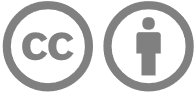 Licence: https://creativecommons.org/licenses/by/4.0 | Copyright notice: www.qcaa.qld.edu.au/copyright — lists the full terms and conditions, which specify certain exceptions to the licence. | Attribution (include the link): © State of Queensland (QCAA)  www.qcaa.qld.edu.au/copyright.Unless otherwise indicated material from the Australian Curriculum is © ACARA 2010–present, licensed under CC BY 4.0. For the latest information and additional terms of use, please check the Australian Curriculum website and its copyright notice. 
Curriculum and assessment planLevel descriptionContext and cohort considerations (if applicable) The Year 9 curriculum involves the study of 2 sub-strands.Biomes and food security – focuses on the biomes of the world, their characteristics and significance as a source of food and fibre. Students examine the distribution of biomes as regions, and their contribution to food production and food security. They consider the effects of the alteration of biomes, and the environmental challenges and constraints of expanding sustainable food production in the future.It is suggested that the study of this topic draws on studies from Australia and countries in Asia.Geographies of interconnections – focuses on how people, through their choices and actions, are connected to places throughout the world in a wide variety of ways, and how these connections help to make and change places and their environments. Students examine the nature of these connections between people and places through the products people buy and the effects of their production on the places that make them. Students consider the management of the impacts of tourism and trade on places.It is suggested that the study of this topic draws on studies from Australia and other countries.Inquiry questions provide a framework for developing students’ knowledge, understanding and skills. The following inquiry questions are examples only and may be used or adapted to suit local contexts:What are the causes and consequences of change in places and environments, and how can this change be managed?What are the future implications of changes to places and environments?Why are interconnections and interdependencies important for the future of places and environments?Describe the context and cohort. Consider the following to make informed professional decisions during the planning process:relevant student data and information, e.g. achievement dataavailable resources, e.g. timetablingschool and sector priorities.Unit 1 — Unit 2 — Unit 3 — Unit 4 — Duration: Duration: Duration: Duration: Unit 1Unit 1Unit 2 Unit 2 Unit 3Unit 3Unit 4Unit 4Assessment — TimingAssessment — TimingAssessment — TimingAssessment — Timing AssessmentAchievement standardBy the end of Year 9, students explain how peoples’ activities or environmental processes change the characteristics of places. They explain the effects of human activity on environments, and the effects of environments on human activity. They explain the features of biomes’ distribution and identify implications for environments. They analyse the interconnections between people and places and environments. They identify and explain how these interconnections influence people, and change places and environments. Students analyse strategies to address a geographical phenomenon or challenge using environmental, social or economic criteria.Students develop a range of questions about a geographical phenomenon or challenge. They collect, represent and compare relevant and reliable geographical data and information by using a range of primary research methods and secondary research materials in a range of formats. They interpret and analyse data and information to explain patterns and trends and infer relationships. They draw evidence-based conclusions about the impact of the geographical phenomenon or challenge. They develop and evaluate strategies, predict impacts and make a recommendation. Students use geographical knowledge, concepts, terms and digital tools as appropriate to develop descriptions, explanations and responses that acknowledge research findings.By the end of Year 9, students explain how peoples’ activities or environmental processes change the characteristics of places. They explain the effects of human activity on environments, and the effects of environments on human activity. They explain the features of biomes’ distribution and identify implications for environments. They analyse the interconnections between people and places and environments. They identify and explain how these interconnections influence people, and change places and environments. Students analyse strategies to address a geographical phenomenon or challenge using environmental, social or economic criteria.Students develop a range of questions about a geographical phenomenon or challenge. They collect, represent and compare relevant and reliable geographical data and information by using a range of primary research methods and secondary research materials in a range of formats. They interpret and analyse data and information to explain patterns and trends and infer relationships. They draw evidence-based conclusions about the impact of the geographical phenomenon or challenge. They develop and evaluate strategies, predict impacts and make a recommendation. Students use geographical knowledge, concepts, terms and digital tools as appropriate to develop descriptions, explanations and responses that acknowledge research findings.By the end of Year 9, students explain how peoples’ activities or environmental processes change the characteristics of places. They explain the effects of human activity on environments, and the effects of environments on human activity. They explain the features of biomes’ distribution and identify implications for environments. They analyse the interconnections between people and places and environments. They identify and explain how these interconnections influence people, and change places and environments. Students analyse strategies to address a geographical phenomenon or challenge using environmental, social or economic criteria.Students develop a range of questions about a geographical phenomenon or challenge. They collect, represent and compare relevant and reliable geographical data and information by using a range of primary research methods and secondary research materials in a range of formats. They interpret and analyse data and information to explain patterns and trends and infer relationships. They draw evidence-based conclusions about the impact of the geographical phenomenon or challenge. They develop and evaluate strategies, predict impacts and make a recommendation. Students use geographical knowledge, concepts, terms and digital tools as appropriate to develop descriptions, explanations and responses that acknowledge research findings.By the end of Year 9, students explain how peoples’ activities or environmental processes change the characteristics of places. They explain the effects of human activity on environments, and the effects of environments on human activity. They explain the features of biomes’ distribution and identify implications for environments. They analyse the interconnections between people and places and environments. They identify and explain how these interconnections influence people, and change places and environments. Students analyse strategies to address a geographical phenomenon or challenge using environmental, social or economic criteria.Students develop a range of questions about a geographical phenomenon or challenge. They collect, represent and compare relevant and reliable geographical data and information by using a range of primary research methods and secondary research materials in a range of formats. They interpret and analyse data and information to explain patterns and trends and infer relationships. They draw evidence-based conclusions about the impact of the geographical phenomenon or challenge. They develop and evaluate strategies, predict impacts and make a recommendation. Students use geographical knowledge, concepts, terms and digital tools as appropriate to develop descriptions, explanations and responses that acknowledge research findings.By the end of Year 9, students explain how peoples’ activities or environmental processes change the characteristics of places. They explain the effects of human activity on environments, and the effects of environments on human activity. They explain the features of biomes’ distribution and identify implications for environments. They analyse the interconnections between people and places and environments. They identify and explain how these interconnections influence people, and change places and environments. Students analyse strategies to address a geographical phenomenon or challenge using environmental, social or economic criteria.Students develop a range of questions about a geographical phenomenon or challenge. They collect, represent and compare relevant and reliable geographical data and information by using a range of primary research methods and secondary research materials in a range of formats. They interpret and analyse data and information to explain patterns and trends and infer relationships. They draw evidence-based conclusions about the impact of the geographical phenomenon or challenge. They develop and evaluate strategies, predict impacts and make a recommendation. Students use geographical knowledge, concepts, terms and digital tools as appropriate to develop descriptions, explanations and responses that acknowledge research findings.By the end of Year 9, students explain how peoples’ activities or environmental processes change the characteristics of places. They explain the effects of human activity on environments, and the effects of environments on human activity. They explain the features of biomes’ distribution and identify implications for environments. They analyse the interconnections between people and places and environments. They identify and explain how these interconnections influence people, and change places and environments. Students analyse strategies to address a geographical phenomenon or challenge using environmental, social or economic criteria.Students develop a range of questions about a geographical phenomenon or challenge. They collect, represent and compare relevant and reliable geographical data and information by using a range of primary research methods and secondary research materials in a range of formats. They interpret and analyse data and information to explain patterns and trends and infer relationships. They draw evidence-based conclusions about the impact of the geographical phenomenon or challenge. They develop and evaluate strategies, predict impacts and make a recommendation. Students use geographical knowledge, concepts, terms and digital tools as appropriate to develop descriptions, explanations and responses that acknowledge research findings.By the end of Year 9, students explain how peoples’ activities or environmental processes change the characteristics of places. They explain the effects of human activity on environments, and the effects of environments on human activity. They explain the features of biomes’ distribution and identify implications for environments. They analyse the interconnections between people and places and environments. They identify and explain how these interconnections influence people, and change places and environments. Students analyse strategies to address a geographical phenomenon or challenge using environmental, social or economic criteria.Students develop a range of questions about a geographical phenomenon or challenge. They collect, represent and compare relevant and reliable geographical data and information by using a range of primary research methods and secondary research materials in a range of formats. They interpret and analyse data and information to explain patterns and trends and infer relationships. They draw evidence-based conclusions about the impact of the geographical phenomenon or challenge. They develop and evaluate strategies, predict impacts and make a recommendation. Students use geographical knowledge, concepts, terms and digital tools as appropriate to develop descriptions, explanations and responses that acknowledge research findings.By the end of Year 9, students explain how peoples’ activities or environmental processes change the characteristics of places. They explain the effects of human activity on environments, and the effects of environments on human activity. They explain the features of biomes’ distribution and identify implications for environments. They analyse the interconnections between people and places and environments. They identify and explain how these interconnections influence people, and change places and environments. Students analyse strategies to address a geographical phenomenon or challenge using environmental, social or economic criteria.Students develop a range of questions about a geographical phenomenon or challenge. They collect, represent and compare relevant and reliable geographical data and information by using a range of primary research methods and secondary research materials in a range of formats. They interpret and analyse data and information to explain patterns and trends and infer relationships. They draw evidence-based conclusions about the impact of the geographical phenomenon or challenge. They develop and evaluate strategies, predict impacts and make a recommendation. Students use geographical knowledge, concepts, terms and digital tools as appropriate to develop descriptions, explanations and responses that acknowledge research findings.ModerationContent descriptionsUnitsUnitsUnitsUnitsContent descriptionsUnitsUnitsUnitsUnitsKnowledge and understanding1234Skills1234Biomes and food securitythe distribution and characteristics of biomes as regions with distinctive climates, soils, vegetation and productivityAC9HG9K01Questioning and researching using geographical methods develop a range of questions for a geographical inquiry related to a phenomenon or challengeAC9HG9S01the effects on environments of human alteration of biomes to produce food, industrial materials and fibresAC9HG9K02collect, represent and compare data and information from primary research methods, including fieldwork and secondary research materials, using geospatial technologies and digital tools as appropriateAC9HG9S02the environmental, economic and technological factors that impact agricultural productivity, in Australia and a country in AsiaAC9HG9K03Interpreting and analysing geographical data and information evaluate geographical data and information to make generalisations and predictions, explain patterns and trends and infer relationshipsAC9HG9S03challenges to sustainable food production and food security in Australia and appropriate management strategiesAC9HG9K04Concluding and decision-making evaluate data and information to justify conclusionsAC9HG9S04Geographies of interconnectionsthe ways changing transportation and technologies are used to connect people to services, information and people in other placesAC9HG9K05develop and evaluate strategies using environmental, economic or social criteria; recommend a strategy and explain the predicted impactsAC9HG9S05the effects on places of people’s travel, recreational, cultural or leisure choices, and the strategies for managing the impacts on these placesAC9HG9K06Communicating create descriptions, explanations and responses, using geographical knowledge and geographical tools as appropriate, and concepts and terms that incorporate and acknowledge research findingsAC9HG9S06the ways that places and people are interconnected with other places through trade in goods and services, at all scalesAC9HG9K07the impacts of the production and consumption of goods on places throughout the world, and strategies to manage sustainability in these placesAC9HG9K08General capabilitiesUnitsUnitsUnitsUnitsCross-curriculum prioritiesUnitsUnitsUnitsUnits12341234Critical and creative thinking Aboriginal and Torres Strait Islander histories and culturesDigital literacy Asia and Australia’s engagement with AsiaEthical understandingSustainabilityIntercultural understandingLiteracy NumeracyPersonal and social capability